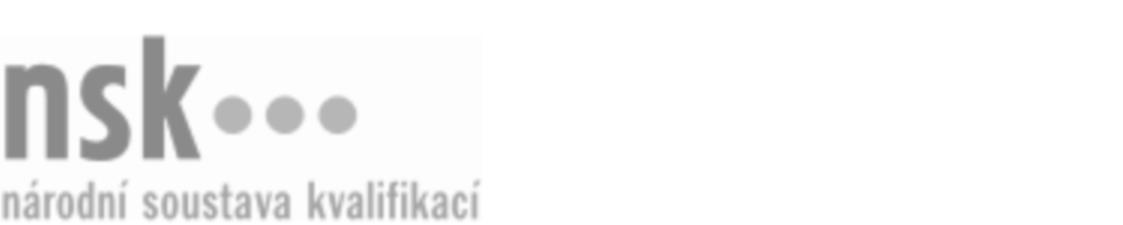 Kvalifikační standardKvalifikační standardKvalifikační standardKvalifikační standardKvalifikační standardKvalifikační standardKvalifikační standardKvalifikační standardVýroba jemného pečiva (kód: 29-002-H) Výroba jemného pečiva (kód: 29-002-H) Výroba jemného pečiva (kód: 29-002-H) Výroba jemného pečiva (kód: 29-002-H) Výroba jemného pečiva (kód: 29-002-H) Výroba jemného pečiva (kód: 29-002-H) Výroba jemného pečiva (kód: 29-002-H) Autorizující orgán:Ministerstvo zemědělstvíMinisterstvo zemědělstvíMinisterstvo zemědělstvíMinisterstvo zemědělstvíMinisterstvo zemědělstvíMinisterstvo zemědělstvíMinisterstvo zemědělstvíMinisterstvo zemědělstvíMinisterstvo zemědělstvíMinisterstvo zemědělstvíMinisterstvo zemědělstvíMinisterstvo zemědělstvíSkupina oborů:Potravinářství a potravinářská chemie (kód: 29)Potravinářství a potravinářská chemie (kód: 29)Potravinářství a potravinářská chemie (kód: 29)Potravinářství a potravinářská chemie (kód: 29)Potravinářství a potravinářská chemie (kód: 29)Potravinářství a potravinářská chemie (kód: 29)Týká se povolání:Pekař; CukrářPekař; CukrářPekař; CukrářPekař; CukrářPekař; CukrářPekař; CukrářPekař; CukrářPekař; CukrářPekař; CukrářPekař; CukrářPekař; CukrářPekař; CukrářKvalifikační úroveň NSK - EQF:333333Odborná způsobilostOdborná způsobilostOdborná způsobilostOdborná způsobilostOdborná způsobilostOdborná způsobilostOdborná způsobilostNázevNázevNázevNázevNázevÚroveňÚroveňPříjem a uchovávání surovin, polotovarů a přísad pro výrobu jemného pečivaPříjem a uchovávání surovin, polotovarů a přísad pro výrobu jemného pečivaPříjem a uchovávání surovin, polotovarů a přísad pro výrobu jemného pečivaPříjem a uchovávání surovin, polotovarů a přísad pro výrobu jemného pečivaPříjem a uchovávání surovin, polotovarů a přísad pro výrobu jemného pečiva33Volba technologického postupu pro výrobu jemného pečivaVolba technologického postupu pro výrobu jemného pečivaVolba technologického postupu pro výrobu jemného pečivaVolba technologického postupu pro výrobu jemného pečivaVolba technologického postupu pro výrobu jemného pečiva33Příprava, výpočet spotřeby a úprava surovin pro výrobu jemného pečivaPříprava, výpočet spotřeby a úprava surovin pro výrobu jemného pečivaPříprava, výpočet spotřeby a úprava surovin pro výrobu jemného pečivaPříprava, výpočet spotřeby a úprava surovin pro výrobu jemného pečivaPříprava, výpočet spotřeby a úprava surovin pro výrobu jemného pečiva33Zhotovování těst, hmot a polotovarů pro výrobu jemného pečivaZhotovování těst, hmot a polotovarů pro výrobu jemného pečivaZhotovování těst, hmot a polotovarů pro výrobu jemného pečivaZhotovování těst, hmot a polotovarů pro výrobu jemného pečivaZhotovování těst, hmot a polotovarů pro výrobu jemného pečiva33Dělení, tvarování těst, dávkování hmot, plnění před pečenímDělení, tvarování těst, dávkování hmot, plnění před pečenímDělení, tvarování těst, dávkování hmot, plnění před pečenímDělení, tvarování těst, dávkování hmot, plnění před pečenímDělení, tvarování těst, dávkování hmot, plnění před pečením33Pečení, smažení výrobků jemného pečivaPečení, smažení výrobků jemného pečivaPečení, smažení výrobků jemného pečivaPečení, smažení výrobků jemného pečivaPečení, smažení výrobků jemného pečiva33Příprava a použití náplní a polev pro výrobu jemného pečivaPříprava a použití náplní a polev pro výrobu jemného pečivaPříprava a použití náplní a polev pro výrobu jemného pečivaPříprava a použití náplní a polev pro výrobu jemného pečivaPříprava a použití náplní a polev pro výrobu jemného pečiva33Dohotovování a zdobení jemného pečivaDohotovování a zdobení jemného pečivaDohotovování a zdobení jemného pečivaDohotovování a zdobení jemného pečivaDohotovování a zdobení jemného pečiva33Uchovávání, balení a expedice jemného pečivaUchovávání, balení a expedice jemného pečivaUchovávání, balení a expedice jemného pečivaUchovávání, balení a expedice jemného pečivaUchovávání, balení a expedice jemného pečiva33Posuzování jakosti surovin a polotovarů pro výrobu jemného pečiva a hotových výrobkůPosuzování jakosti surovin a polotovarů pro výrobu jemného pečiva a hotových výrobkůPosuzování jakosti surovin a polotovarů pro výrobu jemného pečiva a hotových výrobkůPosuzování jakosti surovin a polotovarů pro výrobu jemného pečiva a hotových výrobkůPosuzování jakosti surovin a polotovarů pro výrobu jemného pečiva a hotových výrobků33Obsluha a seřizování strojů a zařízení na výrobu jemného pečivaObsluha a seřizování strojů a zařízení na výrobu jemného pečivaObsluha a seřizování strojů a zařízení na výrobu jemného pečivaObsluha a seřizování strojů a zařízení na výrobu jemného pečivaObsluha a seřizování strojů a zařízení na výrobu jemného pečiva33Provádění hygienicko-sanitační činnosti v pekařské a cukrářské výrobě, dodržování bezpečnostních předpisů a zásad bezpečnosti potravinProvádění hygienicko-sanitační činnosti v pekařské a cukrářské výrobě, dodržování bezpečnostních předpisů a zásad bezpečnosti potravinProvádění hygienicko-sanitační činnosti v pekařské a cukrářské výrobě, dodržování bezpečnostních předpisů a zásad bezpečnosti potravinProvádění hygienicko-sanitační činnosti v pekařské a cukrářské výrobě, dodržování bezpečnostních předpisů a zásad bezpečnosti potravinProvádění hygienicko-sanitační činnosti v pekařské a cukrářské výrobě, dodržování bezpečnostních předpisů a zásad bezpečnosti potravin33Prodej jemného pečivaProdej jemného pečivaProdej jemného pečivaProdej jemného pečivaProdej jemného pečiva33Vedení provozní evidence při výrobě a prodeji jemného pečivaVedení provozní evidence při výrobě a prodeji jemného pečivaVedení provozní evidence při výrobě a prodeji jemného pečivaVedení provozní evidence při výrobě a prodeji jemného pečivaVedení provozní evidence při výrobě a prodeji jemného pečiva33Výroba jemného pečiva,  28.03.2024 11:28:29Výroba jemného pečiva,  28.03.2024 11:28:29Výroba jemného pečiva,  28.03.2024 11:28:29Výroba jemného pečiva,  28.03.2024 11:28:29Strana 1 z 2Strana 1 z 2Kvalifikační standardKvalifikační standardKvalifikační standardKvalifikační standardKvalifikační standardKvalifikační standardKvalifikační standardKvalifikační standardPlatnost standarduPlatnost standarduPlatnost standarduPlatnost standarduPlatnost standarduPlatnost standarduPlatnost standarduStandard je platný od: 26.02.2013Standard je platný od: 26.02.2013Standard je platný od: 26.02.2013Standard je platný od: 26.02.2013Standard je platný od: 26.02.2013Standard je platný od: 26.02.2013Standard je platný od: 26.02.2013Výroba jemného pečiva,  28.03.2024 11:28:29Výroba jemného pečiva,  28.03.2024 11:28:29Výroba jemného pečiva,  28.03.2024 11:28:29Výroba jemného pečiva,  28.03.2024 11:28:29Strana 2 z 2Strana 2 z 2